ИГРА “КАК? ВОТ ТАК!”(3-4 лет, II младшая группа)Предлагаемая игра поможет детям быстрее освоить музыкально-ритмические движения и элементы народного танца. Благодаря четкому ритмическому строению диалога между взрослым и детьми, образным сравнениям, малыши начинают самостоятельно выполнять движения уже после одного-двух показов. Лучше, если стихи, положенные на какой-либо мотив, будут пропеваться взрослым, в этом случае и дети, подражая взрослому, будут стараться отвечать нараспев.Взрослый. Как фонарики горят?Дети. Вот так, вот так!(Дети вращают кистями рук, поднятыми над головой.)Руки полочкой лежат – Вот так, вот так!(Покачивают перед грудью руками, положенными одна на другую.)Как тарелочки стучат?Вот так, вот так!(Выполняют хлопушки «тарелочкой».)А пружиночки скрипят?Вот так, вот так!(Мягко пружинят ногами.)Колокольчики звенят - Вот так, вот так!(Делают хлопки поднятыми над головой руками.)А комарики летят?Вот так, вот так!(Делают поочередно хлопки возле левого и правого уха.)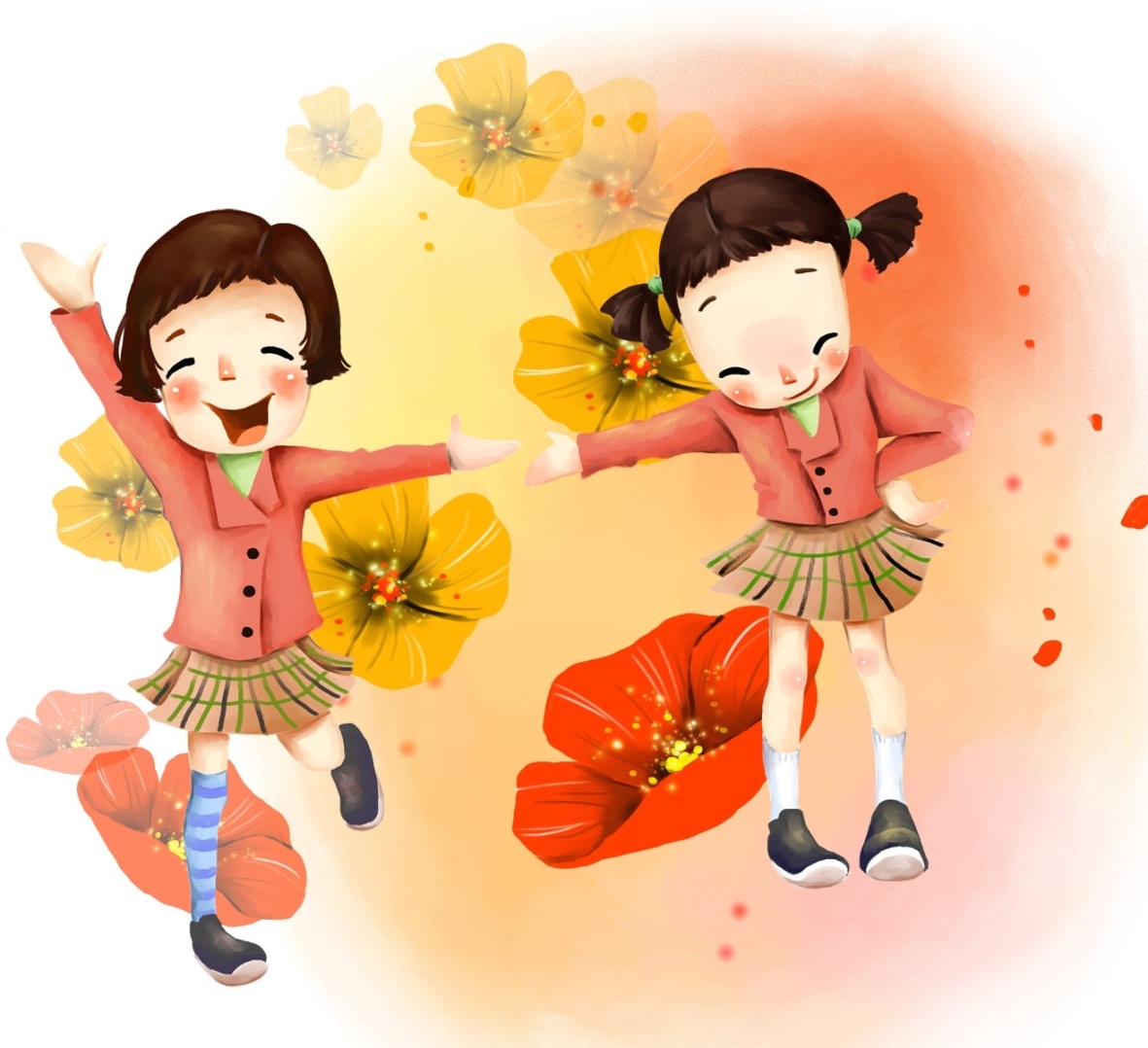 Распашоночки лежат – Вот так, вот так!(Выставляют поочередно ноги на пятку, одновременно разводя руки в стороны.)Ножки по полу стучат – Вот так, вот так!(Притопывают.) 